ПОСТОЯННАЯ КОМИССИЯ ПО ВОПРОСАМ ТРАНСПОРТА, ДОРОЖНОГО ХОЗЯЙСТВА, СВЯЗИ И МОРЕХОЗЯЙСТВЕННОГО КОМПЛЕКСА ______________№_______________на №_________от________________ПРОТОКОЛзаседания комиссииот 13 февраля 2018 годаПРИСУТСТВОВАЛИ:Члены комиссии: Фокина Е.О., Кисловский Ан.В., Коваль Д.А.,                              Лозовенко М.К.Депутаты Одесского городского совета: Еремица А.Н., Захаров А.В.,Кисловский Ал.В.Представители исполнительных органов и коммунальных предприятий:Бондаренко В.В.  - и.о. директора КП «Специализированное монтажно-    	эксплуатационное подразделение»;Илько А.В.	- директор департамента транспорта, связи и организации      дорожного движения;Колесниченко Н.В.	- первый замдиректора КП «Одесгорэлектротранс»;Лагунин Н.С.	- и.о. начальника отдела внешнеэкономической и инвестиционной политики департамента экономического развития.Помощники-консультанты депутатов городского совета:Бальжик М.М. 	- помощник-консультант депутата Еремицы А.Н.;Буртин В.В. 	- помощник-консультант депутата Леонидовой Л.В.;Зелинская А.В.	- помощник-консультант депутата Фокиной Е.О.;Иорданова И.А.	- помощник-консультант депутата Лозовенко М.К.;Легенченко В.В. 	- помощник-консультант депутата Фокиной Е.О.Представители общественности и СМИ:  Волянская Е. 	- журналист ТК «Академия»;Кац А. 		- журналист ТК «7 канал»;Коган Е.М.		- корреспондент  ИА «Одесса-дейли»;Обухов П. 		- директор такси «Бонд»;Симоненко О.А.	- журналист ИА «Украинская служба информации»;Соколовская Л. 	- журналист ИИ «Одесса.Онлайн»;Шаповалова В. 	- журналист ИИ «Таймер».Отсутствовал член комиссии Крук Ю.Ю.Кворум – 3 чел.ПОВЕСТКА ДНЯ:Об участии города Одессы в общегосударственном проекте      «Безопасность городского дорожного движения в Украине»О плане работы коммунального предприятия «Специализированное монтажно-эксплуатационное подразделение» на 2018г.ПО ПЕРВОМУ ВОПРОСУ ПОВЕСТКИ ДНЯ:СЛУШАЛИ: Информацию директора департамента транспорта, связи и организации дорожного движения Илько А.В. о приоритете безопасности дорожного движения при развитии инфраструктуры города.С презентацией проекта «Безопасность городского дорожного движения в г. Одесса» выступил и.о. начальника отдела внешнеэкономической и инвестиционной политики департамента экономического развития Лагунин Н.С., основным заданием которого является уменьшение количества погибших и пострадавших в ДТП, а также улучшение эффективности и безопасности транспорта в целом. Презентация проекта прилагается на 25 стр.Описание проекта и предполагаемый список объектов прилагается                на 3 стр.Вопросы задавали: Фокина Е.О., Лозовенко М.К., Еремица А.Н.РЕШИЛИ:  Поддержать проект и выразить заинтересованность участия города в проекте «Безопасность городского дорожного движения в                  г. Одесса», который реализуется Европейским Инвестиционным банком и Министерством инфраструктуры Украины.Голосовали единогласно.ПО ВТОРОМУ ВОПРОСУ ПОВЕСТКИ ДНЯ:СЛУШАЛИ: Информацию  и.о. директора КП «Специализированное монтажно-эксплуатационное подразделение» Бондаренко В.В.  о плане работы КП на 2018 год, что включает в себя: строительство новых светофорных объектов, модернизация уже существующих, установка дорожных знаков, камер видеонаблюдения, нанесение дорожной разметки, а также установка говорящих акустических на светофорных объектах города.Информация прилагается на 2 стр.Информацию дополнил: Илько А.В. В обсуждении вопроса приняли участие: Фокина Е.О., Лозовенко М.К., Еремица А.Н., Кисловский А.В., Кисловский А.В., Коган Е.М.С замечанием выступил Еремица А.Н.РЕШИЛИ: Перенести рассмотрение вопроса на следующее заседание постоянной комиссии. Голосовали единогласно.Председатель комиссии					Е.О. ФокинаСекретарь комиссии						М.К. Лозовенко	   ОДЕСЬКА 	МІСЬКА РАДА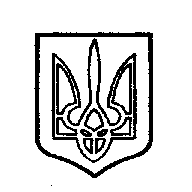 ОДЕССКИЙ ГОРОДСКОЙ СОВЕТ. Одеса, пл. Думська,1. Одесса, пл. Думская,1